Sunday, August 3, 2014Sunday, August 3, 2014Monday, August 4, 2014Monday, August 4, 2014Tuesday, August 5, 2014Tuesday, August 5, 2014Wednesday, August 6, 2014Wednesday, August 6, 2014Thursday, August 7, 2014Thursday, August 7, 2014Friday, August 8, 2014Friday, August 8, 2014Saturday, August 9, 2014Saturday, August 9, 20146:00AMArt Attack 'CC'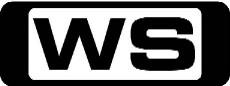 GHalloweenAnyone can have an 'art attack' and create works of art from everyday materials. 6:30AMFish Hooks 'CC'GKoi Story / Super Extreme Grandma Games To The MaxWhen Koi feels pressure to fit in, she ends up letting the girls believe that she did some daring, dangerous and unbelievable feat. The news spreads and she welcomes the new found popularity. Starring KYLE MASSEY, CHELSEA STAUB and JUSTIN ROILAND.7:00AMWeekend Sunrise 'CC'Wake up to a better breakfast with Andrew O'Keefe and Monique Wright for all the latest news, sport and weather. 10:00AMAFL Game Day 'CC'PGJoin host Hamish McLachlan for a lively and entertaining look at all the weekend's games and the big news and issues in the world of AFL. 11:30AMProgram T.B.A. **1:30PMFooty Flashbacks 'CC'PGLeigh Matthews ProfileWe head down memory lane with Australian Football Legend Leigh Matthews to re-live all the highlights of arguably the game's greatest player. 3:00PM2014 AFL Premiership Season 'CC'Rnd 19: Hawthorn v Western BulldogsThe improving Bulldogs head to Aurora Stadium to battle Hawthorn with the aim of breaking five straight losses to the Hawks. Can the Bulldogs deliver an upset? Or will Hawthorn win again? 6:00PMSeven News 'CC'Seven News live and comprehensive coverage of breaking news and local, national and international top stories, plus Sport, Finance and Weather updates. 6:30PMProgram T.B.A. **7:30PMProgram T.B.A. **8:30PMProgram T.B.A. **9:30PMCastle 'CC'  *Double Episode**Includes New Episode*M(V,A)Limelight / After This StormWhen a rising young pop star is found dead, Castle and Beckett delve into the victim's out-of-control, hard-partying lifestyle. But as they dig deeper, a shocking revelation is revealed. Then, Beckett takes on those responsible for her mother's murder. Starring NATHAN FILLION, STANA KATIC, SUSAN SULLIVAN, MOLLY QUINN, PENNY JOHNSON, TAMALA JONES, JON HUERTAS, SEAMUS DEVER and ALEXANDRA CHANDO11:30PMSeven's V8 Supercars 2014 Highlights 'CC'V8 Supercars: Ipswich 300Catch up on all the action from today's fierce competition as the V8s hit Ipswich. 12:30AMRoyal Pains 'CC'MPregnant PawsAn uneventful staff meeting is rocked by a bombshell from Divya. Paige prepares for a job interview at a topnotch specialist and Jeremiah treats a radio host. Starring MARK FEUERSTEIN, PAULO COSTANZO, RESHMA SHETTY, BROOKE D'ORSAY and BEN SHENKMAN.1:30AMHappy Endings (R) 'CC'PG(S)Like Father, Like GunBrad's uptight dad is in town for some serious health tests. When he gets an all-clear, he cuts loose with a new lease on life, something Brad has a hard time adjusting to. Starring ELISHA CUTHBERT, ELIZA COUPE, ZACHARY KNIGHTON, ADAM PALLY, DAMON WAYANS JR and CASEY WILSON.2:00AMHome ShoppingShopping program. 3:00AMNBC Today 'CC'International news and weather including interviews with newsmakers in the world of politics, business, media, entertainment and sport. 4:00AMNBC Meet The Press 'CC'David Gregory interviews newsmakers from around the world. 5:00AMSunrise Extra 'CC'Bringing you the best moments of your mornings with the Sunrise team. 5:30AMSeven Early News 'CC'Latest news, sport and weather from Australia and around the world. 6:00AMSunrise 'CC'Wake up to a better breakfast with Samantha Armytage and David Koch for all the latest news, sport and weather. 9:00AMThe Morning Show 'CC'PGJoin Larry Emdur and Kylie Gillies each morning for a variety of segments on the latest news, entertainment and other hot topics. 11:30AMSeven Morning News 'CC'Latest news, sport and weather updates from Australia and around the world. 12:00PMThe Midday Movie (R) 'CC' (1997)M(V)Crimes Of Passion: SleepwalkerBased on a true story, a woman is faced with an unthinkable decision when her husband commits a shocking crime while sleepwalking. Starring HILARY SWANK, CHARLES ESTEN, JEFFERY NORDLING, NATALIJA NOGULICH, VICTOR LOVE, JOEL POLIS, LISA DARR and SEAN MURRAY.2:00PMThe Daily Edition 'CC'Catch up on all of the hottest issues from today's news and entertainment with lively discussions, interviews and crosses to newsmakers around the country. Presented by Sally Obermeder, Kris Smith, Monique Wright and Tom Williams. 3:00PMThe Chase 'CC'GFour contestants go into battle against the Chaser as they try to win thousands of pounds. However, standing in the way is their common enemy, the Chaser, one of the finest quiz brains in the UK. Hosted by BRADLEY WALSH.4:00PMSeven News At 4 'CC'Seven brings you the latest developments in today's top stories at home and around the world, plus Sport, Finance and Weather updates. 5:00PMDeal Or No Deal (R) 'CC'GJoin Andrew O'Keefe in the exhilarating game show where contestants play for $200,000. 5:30PMMillion Dollar Minute 'CC'GMillion Dollar Minute is a battle of general knowledge, where every correct answer is a step closer to the ultimate test: Can one person, in one minute, win one million dollars? Hosted by SIMON REEVE.6:00PMSeven News 'CC'Seven News live and comprehensive coverage of breaking news and local, national and international top stories, plus Sport, Finance and Weather updates. 7:00PMHome and Away 'CC'PGWith a protective Evelyn watching on, will Maddy take things to the next level with Oscar? Phoebe and Casey clash over their new houseguest and Hannah rekindles the flame with Andy. Starring LINCOLN YOUNES, KASSANDRA CLEMENTI, CASSIE HOWARTH, JAKE SPEER and TAI HARA and ISABELLA GIOVINAZZO.7:30PMProgram T.B.A. **8:30PMProgram T.B.A. **9:30PMProgram T.B.A. **10:30PM Program T.B.A. **11:30PMTalking Footy 'CC'PGThree-time premiership superstar Tim Watson and arguably the greatest player of all time Wayne Carey sit alongside host and Bulldogs champion Luke Darcy to dissect all the AFL news and issues on and off the football field. 12:30AMParks And Recreation 'CC'PGSwing VoteLeslie gets upset when Ron submits budget cut proposals getting rid of the local mini golf course. Andy and Ben celebrate a big donation made to their charity. Starring AMY POEHLER, ROB LOWE, AZIZ ANSARI, NICK OFFERMAN, ADAM SCOTT, RASHIDA JONES, CHRIS PRATT, AUBREY PLAZA, RETTA and JIM O'HEIR.1:00AMHome ShoppingShopping program. 3:30AMSons And Daughters (R) 'CC'GLeigh's schemes seem to be paying off at last and she hits the jackpot. 4:00AMNBC Today 'CC'International news and weather including interviews with newsmakers in the world of politics, business, media, entertainment and sport. 5:00AMSunrise Extra 'CC'Bringing you the best moments of your mornings with the Sunrise team. 5:30AMSeven Early News 'CC'Latest news, sport and weather from Australia and around the world. 6:00AMSunrise 'CC'Wake up to a better breakfast with Samantha Armytage and David Koch for all the latest news, sport and weather. 9:00AMThe Morning Show 'CC'PGJoin Larry Emdur and Kylie Gillies each morning for a variety of segments on the latest news, entertainment and other hot topics. 11:30AMSeven Morning News 'CC'Latest news, sport and weather updates from Australia and around the world. 12:00PMThe Midday Movie (R) 'CC' (2007)M(S)Because I Said SoA well-meaning mother goes to incredible lengths to find her youngest daughter a man. Will it all be smooth sailing? Starring DIANE KEATON, MANDY MOORE, GABRIEL MACHT, TOM EVERETT SCOTT, LAUREN GRAHAM, PIPER PERABO, STEPHEN COLLINS, TY PANITZ, MATT CHAMPAGNE, COLIN FERGUSON, TONY HALE, SOPHINA BROWN, KAREN LEIGH HOPKINS and GERALD DOWNEY.2:00PMThe Daily Edition 'CC'Catch up on all of the hottest issues from today's news and entertainment with lively discussions, interviews and crosses to newsmakers around the country. Presented by Sally Obermeder, Kris Smith, Monique Wright and Tom Williams. 3:00PMThe Chase 'CC'GFour contestants go into battle against the Chaser as they try to win thousands of pounds. However, standing in the way is their common enemy, the Chaser, one of the finest quiz brains in the UK. Hosted by BRADLEY WALSH.4:00PMSeven News At 4 'CC'Seven brings you the latest developments in today's top stories at home and around the world, plus Sport, Finance and Weather updates. 5:00PMDeal Or No Deal (R) 'CC'GJoin Andrew O'Keefe in the exhilarating game show where contestants play for $200,000. 5:30PMMillion Dollar Minute 'CC'GMillion Dollar Minute is a battle of general knowledge, where every correct answer is a step closer to the ultimate test: Can one person, in one minute, win one million dollars? Hosted by SIMON REEVE.6:00PMSeven News 'CC'Seven News live and comprehensive coverage of breaking news and local, national and international top stories, plus Sport, Finance and Weather updates. 7:00PMHome and Away 'CC'PG(A)Evelyn watches on as Maddy tramples on Oscar's heart. Andy worries that things are going to turn ugly with his suppliers. Matt comes up with a risky plan to help Sasha improve her English marks. Starring DEMI HARMAN, KASSANDRA CLEMENTI and JAKE SPEER and TAI HARA.7:30PMProgram T.B.A. **8:30PMWinners & Losers 'CC'PG(S,A)Ctrl-Alt-DeleteFrances is under pressure to tell Zach about the baby and in an effort to prove it's not because she still loves him, Frances accepts the offer of a date from a new client. Bec makes a return to Melbourne and Jenny discovers Gabe was a bully in highschool. Still avoiding her feelings for Luke, Sophie finds herself spending time with Jack and Sam fears Cory's been looking at porn and struggles to handle the situation. Starring MELANIE VALLEJO, MELISSA BERGLAND, VIRGINIA GAY, ZOE TUCKWELL-SMITH, KATHERINE HICKS, DAMIEN BODIE, STEPHEN PHILLIPS, TOM WREN, TOM HOBBS, JACK PEARSON, DENISE SCOTT, FRANCIS GREENSLADE, SARAH GRACE, MIKE SMITH and PAUL MOORE.9:30PMChicago Fire 'CC'  *Double Episode*M(V,A,S)Not Like This / Shoved In My FaceAll seems lost with firehouse 51 on the verge of closing its' doors, but Boden and the team aren't going down without a fight. An emergency call to an apartment structure fire puts the squad in harm's way. Meanwhile, Dawson receives some life-changing news and union president Sullivan makes headlines, impacting Mouch. Starring JESSE SPENCER, TAYLOR KINNEY, EAMONN WALKER, LAUREN GERMAN, MONICA RAYMUND, CHARLIE BARNETT, DAVID EIGENBERG, CHRISTIAN STOLTE and JOE MINOSO.11:30PMMen At Work 'CC'MCrazy For MiloAfter what he thinks is a casual one- night stand, Milo is surprised when the woman won't go away. Gibbs and Tyler test a lie-detector application, only to have their own hard truths revealed and Amy and Neal dabble in role-playing games. Starring DANNY MASTERSON, JAMES LESURE, MICHAEL CASSIDY, ADAM BUSCH and MEREDITH HAGNER and MIRCEA MONROE.12:00AMHappy Endings (R) 'CC'PGBlax, Snake, HomePenny buys her first home, an 'amah-zing' condo complete with a wine fridge and Italian marble.But will the new digs really signall 'the year of Penny' and turn her life around? Starring ELIZA COUPE, ELISHA CUTHBERT, ZACHARY KNIGHTON, ADAM PALLY, DAMON WAYANS JR, CASEY WILSON, ELIZA COUPE, ELISHA CUTHBERT, ZACHARY KNIGHTON, ADAM PALLY AS MAX, DAMON WAYANS, JR and CASEY WILSON.12:30AMHappy Endings (R) 'CC'PGBaby StepsAlex's cute line of slogan t-shirts for babies become inappropriately popular with teen girls who make her store their newest hangout. Starring ELIZA COUPE, ELISHA CUTHBERT, ZACHARY KNIGHTON, ADAM PALLY, DAMON WAYANS JR, CASEY WILSON, ELIZA COUPE, ELISHA CUTHBERT, ZACHARY KNIGHTON, ADAM PALLY AS MAX, DAMON WAYANS, JR, CASEY WILSON, MEGAN PARK, NICOLE GALE ANDERSON and LAURA ORTIZ.1:00AMHome ShoppingShopping program. 4:00AMNBC Today 'CC'International news and weather including interviews with newsmakers in the world of politics, business, media, entertainment and sport. 5:00AMSunrise Extra 'CC'Bringing you the best moments of your mornings with the Sunrise team. 5:30AMSeven Early News 'CC'Latest news, sport and weather from Australia and around the world. 6:00AMSunrise 'CC'Wake up to a better breakfast with Samantha Armytage and David Koch for all the latest news, sport and weather. 9:00AMThe Morning Show 'CC'PGJoin Larry Emdur and Kylie Gillies each morning for a variety of segments on the latest news, entertainment and other hot topics. 11:30AMSeven Morning News 'CC'Latest news, sport and weather updates from Australia and around the world. 12:00PMProgram T.B.A. **2:00PMThe Daily Edition 'CC'Catch up on all of the hottest issues from today's news and entertainment with lively discussions, interviews and crosses to newsmakers around the country. Presented by Sally Obermeder, Kris Smith, Monique Wright and Tom Williams. 3:00PMThe Chase 'CC'GFour contestants go into battle against the Chaser as they try to win thousands of pounds. However, standing in the way is their common enemy, the Chaser, one of the finest quiz brains in the UK. Hosted by BRADLEY WALSH.4:00PMSeven News At 4 'CC'Seven brings you the latest developments in today's top stories at home and around the world, plus Sport, Finance and Weather updates. 5:00PMDeal Or No Deal (R) 'CC'GJoin Andrew O'Keefe in the exhilarating game show where contestants play for $200,000. 5:30PMMillion Dollar Minute 'CC'GMillion Dollar Minute is a battle of general knowledge, where every correct answer is a step closer to the ultimate test: Can one person, in one minute, win one million dollars? Hosted by SIMON REEVE.6:00PMSeven News 'CC'Seven News live and comprehensive coverage of breaking news and local, national and international top stories, plus Sport, Finance and Weather updates. 7:00PMHome and Away 'CC'PGMatt jeopardises Sasha's entire HSC with a short-sighted attempt to help. Sophie turns Nate against Leah and Jett has a surprise visitor. Starring ALEC SNOW, DEMI HARMAN, KYLE PRYOR, ADA NICODEMOU and WILL MCDONALD7:30PMHighway Patrol 'CC'PGRoadside RumbleA roadside rumble erupts when a fired up driver with no licence and the wrong plates tries to take on an officer. Officers try to determine the cause of a smash on a freeway and handle a hoon with an attitude. 8:00PMThe Force - Behind The Line 'CC'PGPolice search for the owner growing a marijuana crop in their loungeroom before investigating a robbery where a pizza delivery driver is held at knifepoint. 8:30PMCriminal Minds 'CC'  *New Double Episode*M(V,A)In The Blood / The ReturnThe BAU investigate serial murders that could be linked to the Salem Witch Trials.  Garcia prepares for a 'Day of the Dead' celebration. Then, the BAU investigate two reported missing teenagers that have become suspects in a series of murders. Starring JOE MANTEGNA, THOMAS GIBSON, SHEMAR MOORE, A J  COOK, JEANNE TRIPPLEHORN, MATTHEW GRAY GUBLER, KIRSTEN VANGSNESS, KELLY HAWTHORNE and MARK SIVERTSEN.10:30PMMotive 'CC'MAgainst All OddsFlynn investigates the murder of a high-profile lawyer who was found dead in his home after an apparent burglary. Elsewhere, Angie is distracted when Manny is arrested for vandalism. Starring KRISTIN LEHMAN, LOUIS FERREIRA, BRENDAN PENNY, LAUREN HOLLY, ROGER R  CROSS, WARREN CHRISTIE and VALERIE TIAN.11:30PMMen At Work 'CC'MPlan BAfter agreeing to set up Milo on a date with his friend Hannah, Neal has second thoughts. Meanwhile, Tyler and Gibbs pretend to be gay in order to get a couples' discount at a new gym. Starring DANNY MASTERSON, JAMES LESURE, MICHAEL CASSIDY, ADAM BUSCH, MEREDITH HAGNER and LAURA PREPON and IAN REED KESLER.12:00AMThe Mindy Project (R) 'CC'PGMindy's BrotherWhen Mindy's brother visits from college, he tells Mindy that he wants to drop out and start a rap career, immediately causing Mindy to panic. Starring MINDY KALING, CHRIS MESSINA, ANNA CAMP, ZOE JARMAN, STEPHEN TOBOLOWSKY, AMANDA SETTON, ED WEEKS, IKE BARINHOLTZ and UTKARSH AMBUDKAR.12:30AMThe Mindy Project (R) 'CC'PGBunk BedMindy's goddaughter, Riley, demands that Mindy get a bunk bed for their sleepover. But Mindy's plan veers off-track when Morgan and Danny help to build the bed, which eventually collapses. Starring MINDY KALING, CHRIS MESSINA, ANNA CAMP, ZOE JARMAN, STEPHEN TOBOLOWSKY, AMANDA SETTON, ED WEEKS, IKE BARINHOLTZ and ALLISON WILLIAMS.1:00AMHome ShoppingShopping program. 3:30AMSons And Daughters (R) 'CC'GLeigh takes steps to make sure that Jill doesn't interfere with her plans for Alan. 4:00AMNBC Today 'CC'International news and weather including interviews with newsmakers in the world of politics, business, media, entertainment and sport. 5:00AMSunrise Extra 'CC'Bringing you the best moments of your mornings with the Sunrise team. 5:30AMSeven Early News 'CC'Latest news, sport and weather from Australia and around the world. 6:00AMSunrise 'CC'Wake up to a better breakfast with Samantha Armytage and David Koch for all the latest news, sport and weather. 9:00AMThe Morning Show 'CC'PGJoin Larry Emdur and Kylie Gillies each morning for a variety of segments on the latest news, entertainment and other hot topics. 11:30AMSeven Morning News 'CC'Latest news, sport and weather updates from Australia and around the world. 12:00PMThe Midday Movie (R) 'CC' (1998)M(V)Rites Of Passage (Fka: Manhood Ritual)An attorney decides to take a trip with his estranged father, but their plans change when they meet up with two escaped convicts. Starring DEAN STOCKWELL, JASON BEHR, ROBERT KEITH, JAIMZ WOOLVETT, JAMES REMAR, JOSEPH KELL, THOMAS G  WAITES, RONDELL SHERIDAN and MARIANNA ELLIOTT.2:00PMThe Daily Edition 'CC'Catch up on all of the hottest issues from today's news and entertainment with lively discussions, interviews and crosses to newsmakers around the country. Presented by Sally Obermeder, Kris Smith, Monique Wright and Tom Williams. 3:00PMThe Chase 'CC'GFour contestants go into battle against the Chaser as they try to win thousands of pounds. However, standing in the way is their common enemy, the Chaser, one of the finest quiz brains in the UK. Hosted by BRADLEY WALSH.4:00PMSeven News At 4 'CC'Seven brings you the latest developments in today's top stories at home and around the world, plus Sport, Finance and Weather updates. 5:00PMDeal Or No Deal (R) 'CC'GJoin Andrew O'Keefe in the exhilarating game show where contestants play for $200,000. 5:30PMMillion Dollar Minute 'CC'GMillion Dollar Minute is a battle of general knowledge, where every correct answer is a step closer to the ultimate test: Can one person, in one minute, win one million dollars? Hosted by SIMON REEVE.6:00PMSeven News 'CC'Seven News live and comprehensive coverage of breaking news and local, national and international top stories, plus Sport, Finance and Weather updates. 7:00PMHome And Away 'CC'  *Double Episode*PG(A)Sophie and Leah turn over a new leaf. John's refusal to invite guests to the wedding makes Marilyn fear the worst. Chris has more than friendly intentions when he asks Denny to hang out. Starring ADA NICODEMOU, SHANE WITHINGTON, EMILY SYMONS, KASSANDRA CLEMENTI and JOHNNY RUFFO and JESSICA GRACE SMITH.8:00PMBorder Security: International 'CC'PGA visiting worker learns he got some bad advice. Suspicions about a convicted smuggler uncover a scam. A suitcase full of meat isn't the only surprise in a traveller's baggage. 8:30PMWhat Really Happens In Bali 'CC'  *Final*PG(S,L)In the final, two Aussies battle it out with Bali's best wrestlers. Four Perth girl's day of dune buggy fun ends in to disaster. And the future of Bali - what will Australia's favourite holiday destination become in 5 years time? 9:30PMProgram T.B.A. **12:00AMCougar Town (R) 'CC'MCry To MeJules wishes Grayson would share his feelings with her. Meanwhile, Ellie insists she doesn't want to do anything for Valentine's Day, so Andy makes a date with Bobby. Then, Travis asks Laurie for help with his gift for Kirsten. Starring COURTENEY COX, CHRISTA MILLER, BUSY PHILIPPS, DAN BYRD, JOSH HOPKINS, IAN GOMEZ and BRIAN VAN HOLT.12:30AMCougar Town (R) 'CC'MWallsOnce again Jules chooses to get too involved in Travis' life so Ellie tell Jules to stop being so clingy. Bobby and Laurie partner up to bring Penny Can to the masses and Andy teaches Grayson a lesson in friendship. Starring COURTENEY COX, CHRISTA MILLER, BUSY PHILIPPS, DAN BYRD, JOSH HOPKINS, IAN GOMEZ and BRIAN VAN HOLT.1:00AMHome ShoppingShopping program. 4:00AMNBC Today 'CC'International news and weather including interviews with newsmakers in the world of politics, business, media, entertainment and sport. 5:00AMSunrise Extra 'CC'Bringing you the best moments of your mornings with the Sunrise team. 5:30AMSeven Early News 'CC'Latest news, sport and weather from Australia and around the world. 6:00AMSunrise 'CC'Wake up to a better breakfast with Samantha Armytage and David Koch for all the latest news, sport and weather. 9:00AMThe Morning Show 'CC'PGJoin Larry Emdur and Kylie Gillies each morning for a variety of segments on the latest news, entertainment and other hot topics. 11:30AMSeven Morning News 'CC'Latest news, sport and weather updates from Australia and around the world. 12:00PMThe Midday Movie 'CC' (2002)   *Premiere*M(V,A)Helen West: Shadow PlayA deranged man who is searching for his wife and daughter, begins to attack young women with similar looks to them. As Helen tries to put him behind bars, he plots revenge against her. Starring AMANDA BURTON, CONOR MULLEN, ROBERT PUGH, JESSICA OYELOWO, NICHOLAS WOODESON and ANTHONY HOWELL.2:00PMThe Daily Edition 'CC'Catch up on all of the hottest issues from today's news and entertainment with lively discussions, interviews and crosses to newsmakers around the country. Presented by Sally Obermeder, Kris Smith, Monique Wright and Tom Williams. 3:00PMThe Chase (R) 'CC'GFour contestants go into battle against the Chaser as they try to win thousands of pounds. However, standing in the way is their common enemy, the Chaser, one of the finest quiz brains in the UK. Hosted by BRADLEY WELSH.4:00PMSeven News At 4 'CC'Seven brings you the latest developments in today's top stories at home and around the world, plus Sport, Finance and Weather updates. 5:00PMDeal Or No Deal (R) 'CC'GJoin Andrew O'Keefe in the exhilarating game show where contestants play for $200,000. 5:30PMMillion Dollar Minute 'CC'GMillion Dollar Minute is a battle of general knowledge, where every correct answer is a step closer to the ultimate test: Can one person, in one minute, win one million dollars? Hosted by SIMON REEVE.6:00PMSeven News 'CC'Seven News live and comprehensive coverage of breaking news and local, national and international top stories, plus Sport, Finance and Weather updates. 7:00PMBetter Homes And Gardens 'CC'G7:30PM2014 AFL Premiership Season 'CC'Rnd 20: Richmond v EssendonWith the Bombers still aiming for a top eight finals berth, and some Tigers playing for their careers, Friday Night Football promises to be another corker. Bruce McAvaney and Dennis Cometti lead the call with expert commentary from Leigh Matthews,Tom Harley, Wayne Carey and Matthew Richardson. 11:00PMProgram T.B.A. **12:30AMThe Late Movie (R) 'CC' (2007)M(S)Because I Said SoA well-meaning mother goes to incredible lengths to find her youngest daughter a man. Will it all be smooth sailing? Starring DIANE KEATON, MANDY MOORE, GABRIEL MACHT, TOM EVERETT SCOTT, LAUREN GRAHAM, PIPER PERABO, STEPHEN COLLINS, TY PANITZ, MATT CHAMPAGNE, COLIN FERGUSON, TONY HALE, SOPHINA BROWN, KAREN LEIGH HOPKINS and GERALD DOWNEY.2:30AMWhitneyM2 Broke HeartsWhile trying to uncover what has been making Alex's allergies flare-up, Whitney reveals a heart condition that has plagued her since childhood. Starring WHITNEY CUMMINGS, CHRIS D'ELIA, RHEA SEEHORN and ZOE LISTER-JONES and TONE BELL.3:00AMHome ShoppingShopping program. 4:00AMNBC Today 'CC'International news and weather including interviews with newsmakers in the world of politics, business, media, entertainment and sport. 6:00AMSaturday Disney 'CC'GGreat fun and entertainment including your favourite Disney shows; Shake It Up and A.N.T Farm. Hosted by CANDICE DIXON, NATHAN MORGAN and TEIGAN NASH. 7:00AMWeekend Sunrise 'CC'Wake up to a better breakfast with Andrew O'Keefe and Monique Wright for all the latest news, sport and weather. 10:00AMThe Morning Show - Weekend 'CC'PGJoin Larry Emdur and Kylie Gillies to catch up on all the highlights from this week's program, including a variety of segments on the latest news, entertainment and other hot topics. 12:00PMDr Oz 'CC'PGThe Fat Burner That Works!Get answers to your health questions from Dr Oz and other leading doctors, hospitals, associations and authors. 1:00PMSaturday Afternoon Movie (R) 'CC' (2008)GSnow BuddiesDisney's Snow Buddies are back! The five puppies find themselves in the frosty Arctic and race across Alaska demonstrating the power of teamwork and following your dreams. Starring JAMES BELUSHI, JIMMY BENNETT, LOTHAIRE BLUTEAU, JASON BRYDEN, KELLY CHAPEK, WHOOPI GOLDBERG and MIKE DOPUD.3:00PM2014 AFL Premiership Season 'CC'Rnd 20: GWS v North MelbourneNorth are clamouring for a favourable top 8 spot and possibly a home final. While claiming some top 4 scalps, they've dropped their bundle against lower sides, so GWS will be aiming for another upset. 6:00PMSeven News 'CC'Seven News live and comprehensive coverage of breaking news and local, national and international top stories, plus Sport, Finance and Weather updates. 6:30PM2014 AFL Premiership Season 'CC'Rnd 20: Geelong v FremantleGeelong will be aiming to exact some revenge at Simonds Stadium after last year's controversial finals loss to the Dockers at this venue. Brian Taylor leads the call with expert commentary from Luke Darcy, Matthew Richardson and Cameron Ling. 11:00PMThe Saturday Late Movie (R) 'CC' (1983)M(A,S,N)Smokey and the Bandit IIIBig Enos and Little Enos have opened a seafood restaurant and want to promote it in their usual fashion. The Bandit is unavailable this time, though, so they enlist Cletus. 'Trigger' is brought out of mothballs, a large fish is strapped to the roof of the car, and the new Bandit is on his way on another wild cross-country run. Nevertheless, where there is the Bandit, there is Sheriff Buford T. Justice. Starring JACKIE GLEASON, JERRY REED, PAUL WILLIAMS, PAT MCCORMICK, MIKE HENRY, BURT REYNOLDS, COLLEEN CAMP, MIKE HENRY and FAITH MINTON.1:00AMGo On (R) 'CC'PGHe Got Game, She Got CatsFrustrated with the 'all talk, no action' philosophy of Lauren, Ryan urges Sonia to dump her boyfriend. When the consequences get out of control, Ryan realises Lauren may be wiser than he realised. Starring MATTHEW PERRY, LAURA BENANTI, TODD HOLLAND, KAREY NIXON, JOHN CHO, JULIE WHITE, JON POLLACK, TYLER WILLIAMS, SUZY NAKAMURA, BRETT GELMAN, SARAH BAKER, BILL COBBS and ALLISON MILLER.1:30AMThe Late Movie (2011)M(L,A)CarnageTwo pairs of parents hold a cordial meeting after their sons are involved in a fight, though as their time together progresses,childish behaviour throws the discussion into chaos. Starring JODIE FOSTER, KATE WINSLET, CHRISTOPH WALTZ, JOHN C  REILLY, ELIOT BERGER and ELVIS POLANSKI.3:30AMIt Is Written OceaniaPG(A)God's GraceReligious program 4:00AMHome ShoppingShopping program. 5:00AMDr Oz (R) 'CC'PG(D)Breaking News On Melatonin!Get answers to your health questions from Dr Oz and other leading doctors, hospitals, associations and authors. 